 «Рассмотрено»:                                                                                                   «Утверждаю»: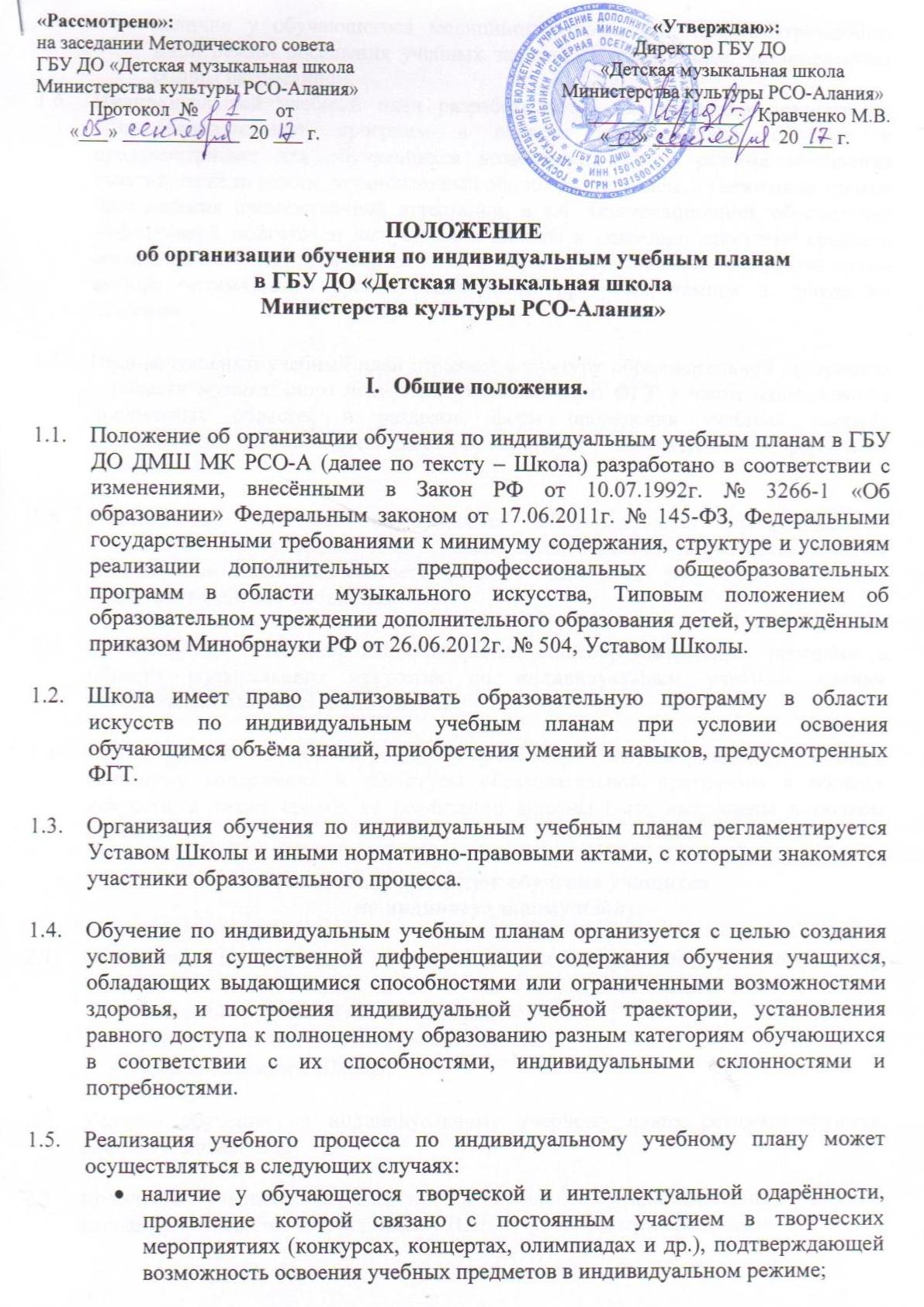 на заседании Методического совета                                                              Директор ГБУ ДО …….……..наличие у обучающегося медицинских показаний, предусматривающих иной режим посещения учебных занятий, нежели режим, установленный общим расписанием.Индивидуальный учебный план разрабатывается на основании реализуемых общеобразовательных программ в области музыкального искусства и предусматривает для обучающихся возможность иного режима посещения занятий, нежели режим, установленный общим расписанием, а также иных сроков прохождения промежуточной аттестации, в т.ч. экзаменационной, обеспечения эффективной подготовки выпускников Школы к освоению программ среднего специального и высшего образования в области музыкального искусства путём выбора оптимального уровня реализуемых программ, темпов и сроков их освоения.Индивидуальный учебный план отражает структуру образовательной программы в области музыкального искусства, установленную ФГТ в части наименования предметных областей и разделов, форм проведения учебных занятий, консультации, итоговой аттестации обучающихся с обозначением её форм и их наименований.Решение об освоении обучающимся образовательной программы по индивидуальному учебному плану должно приниматься Педагогическим советом Школы при наличии соответствующего заявления родителей (законных представителей) обучающегося.Контроль над освоением дополнительных общеобразовательных программ в области музыкального искусства по индивидуальным учебным планам осуществляет администрация Школы.При обучении по индивидуальному учебному плану нормы ФГТ в части минимуму содержания и структуры образовательной программы в области искусств, а также сроков её реализации должны быть выполнены в полном объёме. Организация и порядок обучения учащихся                                                          по индивидуальному плану.Основанием для обучения учащегося по индивидуальному учебному плану является:заявление родителей (законных представителей);решение Педагогического совета Школы;приказ директора Школы.Условия обучения по индивидуальному учебному плану регламентируются данным Положением.Количество учащихся, перешедших на обучение по индивидуальным учебным планам, определяется имеющимися у Школы финансовыми средствами.Учащемуся, обучающемуся по индивидуальному учебному плану, предоставляется возможность получать консультации по учебным предметам, пользоваться учебными кабинетами для подготовки к фестивалям, конкурсам, продолжать обучение в Школе в порядке, определённым настоящим Положением.Школа с учётом запросов обучающихся и их родителей (законных представителей) определяет сроки и уровень реализации образовательных программ.Индивидуальное расписание занятий, перечень учебных программ по предметам, количество часов, формы и сроки текущего и итогового контроля, преподаватели, ведущие обучение, оформляются приказом директора Школы.Текущий контроль, промежуточная, итоговая аттестация и перевод учащихся осуществляется в соответствии с ФГТ.Администрация Школы обеспечивает:своевременный подбор преподавателей для реализации образовательного процесса по индивидуальному учебному плану;проведение  экспертизы  учебных  программ  и контроль  за  их исполнением;контроль за своевременным проведением занятий, консультаций, посещением занятий учащимися, ведением журнала учёта обучения по индивидуальному учебному плану не реже одного раза в четверть.При организации обучения по индивидуальному учебному плану необходимо наличие следующих документов:заявление родителей (законных представителей);решение Педагогического совета Школы;приказ директора Школы об организации обучения учащихся по индивидуальному учебному плану;расписание занятий, консультаций, письменно согласованное с родителями (законными представителями) и утверждённое директором Школы;журнал учёта проводимых занятий.